Publicado en Madrid el 31/07/2018 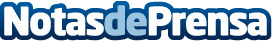 Traducción e Interpretación: una industria en crecimientoLos servicios de Traducción e Interpretación son cada vez más demandados por empresas y particulares que operan en un mercado global. Aire Traducciones, empresa de Traducción e Interpretación, señala una creciente demanda de este tipo de servicios en un mundo cada vez más globalizado
Datos de contacto:Aire Traduccioneswww.airetraducciones.com91.563.52.52Nota de prensa publicada en: https://www.notasdeprensa.es/traduccion-e-interpretacion-una-industria-en Categorias: Internacional Nacional Idiomas Comunicación Recursos humanos http://www.notasdeprensa.es